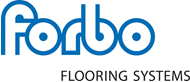 Mustertext anlehnend an das Standardleistungsbuch - LB 036 Bodenbelagarbeiten Sauberlaufsystem Coral BrushStrapazierfähiges Sauberlaufsystem für maximale Feuchtigkeitsaufnahme und sehr guter Schmutzentfernung im Eingangs- und Innenbereich mit starker Begehungsfrequenz.Herstellungsart: getuftet, 5/32" Schnittpol,Polmaterial: Econyl®, recyceltes Polyamid,Trägermaterial: Polyesterfaservlies,Rückenmaterial: Everfort Vinyl,Hergestellt in Europa mit phthalatfreiem Vinylrücken und zu 100% recyclingfähig,Einsatzbereich: starke Frequentierung im Eingangs- und Innenbereich,Gesamtdicke (ISO 1765): 9,0 mm,Gesamtgewicht (ISO 8543): 4.050 g/m²,Poleinsatzgewicht (ISO 8543): 920 g/m²,Brandverhalten (EN 13501-1): Bfl-s1,Rollen inkl. 2,5 cm Everfort-Vinylstoßrand: 105 cm / 155 cm / 205 cm,Matten inkl. 2,5 cm umlaufenden Vinyl-Stoßrand:  55 x 90 cm / 90 x 155 cm / 135 x 205 cm / 205 x 300 cm,Verlegung Rollen: auf vollflächig gespachtelten Untergrund kleben,Dessin/Farbe: mehrfarbig, meliert mit Kratzgarn,Farbton nach Wahl des AG aus der Standardkollektion,Wegen Farbkonzept Dessin	……………..,Farbnummer des Belages eintragen.Sauberlaufsystem, Hersteller/Typ										 'Forbo Coral Brush ' oder gleichwertig,					Belag, Hersteller/Typ										 '......................................................'								vom Bieter einzutragen,											Abrechnungseinheit: m²			28.09.2021Bei Rückfragen steht Ihnen die Forbo Anwendungstechnik unter Tel.-Nr. +49  5251 – 1803 213 und Mail   awt@forbo.com   zur Verfügung.Mustertext anlehnend an das Standardleistungsbuch - LB 036 Bodenbelagarbeiten	 Sauberlaufsystem Coral Brush FliesenStrapazierfähiges Sauberlaufsystem für maximale Feuchtigkeitsaufnahme und sehr guter Schmutzentfernung im Eingangs- und Innenbereich mit starker Begehungsfrequenz.Herstellungsart: getuftet, 5/32"Schnittpol,Polmaterial: Econyl®, recyceltes Polyamid,Trägermaterial: Polyesterfaservlies,Rückenmaterial: Everfort Vinyl,Hergestellt in Europa mit phthalatfreiem Vinylrücken und zu 100% recyclingfähig,Einsatzbereich: starke Frequentierung im Eingangs- und Innenbereich,Gesamtdicke (ISO 1765): 9,0 mm,Gesamtgewicht (ISO 8543): 4.100 g/m²,Poleinsatzgewicht (ISO 8543): 920 g/m²,Brandverhalten (EN 13501-1): Bfl-s1 ,Format: 50 x 50 cm,Verlegung: mit rutschhemmender Fixierung auf vollflächig gespachtelten Untergrund,Dessin/Farbe: mehrfarbig, meliert mit Kratzgarn,Farbton nach Wahl des AG aus der Standardkollektion,Wegen Farbkonzept Dessin	……………..,Farbnummer des Belages eintragen.Sauberlaufsystem, Hersteller/Typ										 'Forbo Coral Brush Fliesen' oder gleichwertig,					Belag, Hersteller/Typ										 '......................................................'								vom Bieter einzutragen,											Abrechnungseinheit: m²			28.09.2021Bei Rückfragen steht Ihnen die Forbo Anwendungstechnik unter Tel.-Nr. +49  5251 – 1803 213 und Mail   awt@forbo.com   zur Verfügung.Mustertext anlehnend an das Standardleistungsbuch - LB 036 Bodenbelagarbeiten	 Sauberlaufsystem Coral Brush Fast Flooring FliesenStrapazierfähiges Sauberlaufsystem für maximale Feuchtigkeitsaufnahme und sehr guter Schmutzentfernung im Eingangs- und Innenbereich mit starker Begehungsfrequenz.Herstellungsart: getuftet, 5/32"Schnittpol,Polmaterial: Econyl®, recyceltes Polyamid,Trägermaterial: Polyesterfaservlies,Rückenmaterial: Everfort Vinyl mit aufkaschiertem textilen Rücken,Hergestellt in Europa mit phthalatfreiem Vinylrücken und zu 100% recyclingfähig,Einsatzbereich: starke Frequentierung im Eingangs- und Innenbereich,Gesamtdicke (ISO 1765): 10 mm,Gesamtgewicht (ISO 8543): 5.000 g/m²,Poleinsatzgewicht (ISO 8543): 920 g/m²,Brandverhalten (EN 13501-1): Bfl-s1,Trittschallverbesserungsmaß DIN EN ISO 10140-3: 29 dB,Trittschallminderung ISO 10140-3: aw = 0,25Format: 50 x 50 cm,Verlegung: lose, mit selbsthaftenden Fixierpads auf vollflächig gespachtelten Untergrund,Dessin/Farbe: mehrfarbig, meliert mit Kratzgarn,Farbton nach Wahl des AG aus der Standardkollektion,Wegen Farbkonzept Dessin	……………..,Farbnummer des Belages eintragen.Sauberlaufsystem, Hersteller/Typ										 'Forbo Coral Brush Fast-Flooring Fliesen' oder gleichwertig,					Belag, Hersteller/Typ										 '......................................................'								vom Bieter einzutragen,											Abrechnungseinheit: m²			28.09.2021Bei Rückfragen steht Ihnen die Forbo Anwendungstechnik unter Tel.-Nr. +49  5251 – 1803 213 und Mail   awt@forbo.com   zur Verfügung.